Белорусский государственный университет информатики и радиоэлектроникиКафедра вычислительных методов и программированияЛабораторная работа № 3Тема: Программирование с использованием одномерных массивовВариант 6Выполнил студент    группы № 422401 
Глушень Р.Р.Принял:Минск 2014Цель: научиться работать с одномерными массивамиИндивидуальные задания. Вариант 6.Задан массив из k чисел. Сдвинуть элементы массива циклически на n позиций влево.Блок-схема алгоритмаТекст программы#include <iostream>#include <math.h>using namespace std;int main(){int a[30],b[30],i,k,n;cout<<"razmer massiva  k=";cin>>k;cout<<"chislo sdviga n=";cin>>n;for (i=0;i<k;i++){cout<<"a["<<i<<"]=";cin>>a[i];}for (i=0;i<k;i++){b[i]=a[(i+n)%k];cout<<"b["<<i<<"]="<<b[i]<<endl;}return 0;}Индивидуальные задания. Вариант 6.Определить количество различных элементов матрицы (т.е. повторяющиеся элементы считать один раз).Текст программы#include <iostream>#include <math.h>using namespace std;int main(){    int **a,*b,i,k,j,n,z,c;cout<<" chislo stok k=";cin>>k;cout<<"chislo ctolbcov n=";cin>>n;a=new int *[k];for (i=0;i<k;i++)	a[i]=new int[n];for (i=0;i<k;i++)   for (j=0;j<n;j++)	   { cout<<"a["<<i<<"]["<<j<<"]=";               cin>>a[i][j];}b=new int[k*n];  c=0;     for(i=0;i<k;i++)	for(j=0;j<n;j++)	{		for(z=0;z<c;z++)			if(a[i][j]==b[z]){break;}		if(a[i][j]!=b[z]){b[z]=a[i][j];c++;}	}    cout<<"Kolicestvo razlichnih chisel="<<c<<endl;    return 0;}Блок-схема алгоритма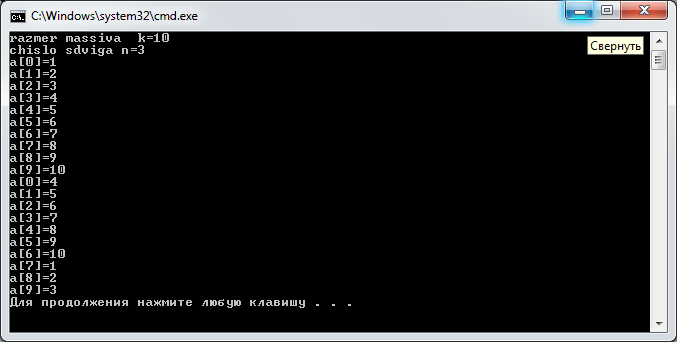 #include <iostream>#include <math.h>using namespace std;int main(){int a[30],b,i,k,n,z;cout<<"razmer massiva  k=";cin>>k;cout<<"chislo sdviga n=";cin>>n;for (i=0;i<k;i++){cout<<"a["<<i<<"]=";cin>>a[i];}for(z=0;z<n;z++)  { b=a[0];for (i=0;i<k-1;i++){   	a[i]=a[(i+1)%k];}a[k-1]=b;}   for (i=0;i<k;i++)   {cout<<"a["<<i<<"]="<<a[i]<<endl;}return 0;}